UNIDAD DE SEGUIMIENTO DE GRADUADOS E INSERCIÓN LABORAL 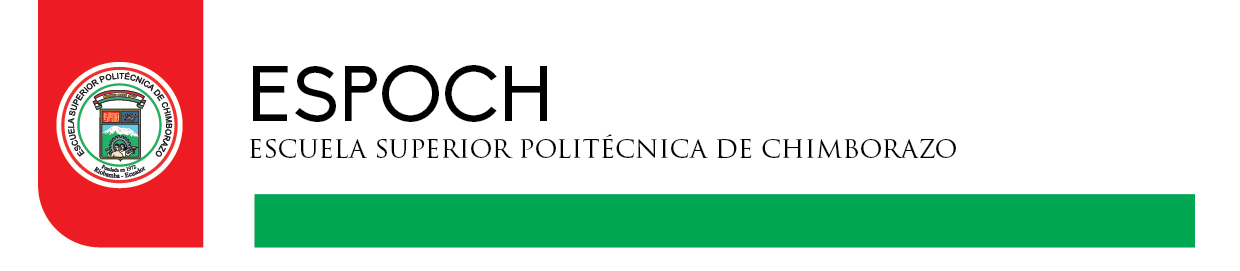 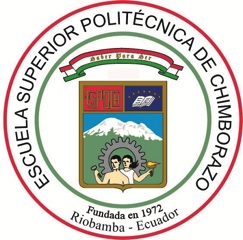 HOJA DE VIDAINFORMACIÓN PERSONALINSTRUCCIÓN FORMALEXPERIENCIA LABORAL (Si no posee experiencia laboral, favor colocar sus prácticas y pasantías pre profesionales)IDIOMASCAPACITACIÓNLOGROS PERSONALES:REFERENCIAS PERSONALESINFORMACIÓN ADICIONAL QUE CONSIDERE ÚTIL (Describir en un máximo de 5 líneas)DECLARACIÓNDeclaro y me responsabilizo que toda la información contenida en este formulario es verídica. En caso de de que se compruebe la falsedad de la información autorizo a  la Institución tomar las acciones correspondientes.  FIRMAApellidos:  Apellidos:  Apellidos:  CI:Nombres:    Nombres:    Nombres:    Edad:  Fecha de nacimiento: Fecha de nacimiento: Fecha de nacimiento: Etnia: Favor seleccionar lo que corresponda: Afroecuatoriano/a, afrodescendiente, Blanco/a, indígena, mestizo/a, Montubio/aEstado Civil: Estado Civil: Estado laboral: (Empleado/a, desempleado(a)Género: DIRECCIÓN DOMICILIARIA DIRECCIÓN DOMICILIARIA DIRECCIÓN DOMICILIARIA DIRECCIÓN DOMICILIARIA País:Provincia:Provincia:Ciudad:Parroquia: Calle principal:Calle principal:Calle secundaria:Teléfono domicilio:Teléfono personal:Teléfono personal:Celular:Teléfono de trabajo:Correo electrónico 1:Correo electrónico 1:Correo electrónico 2:Discapacidad: (SI o No)Enfermedad catastrófica: (SI o No)Enfermedad catastrófica: (SI o No)Familiar con enfermedad severa: (SI o No)NIVEL DE INSTRUCCIÓNINSTITUCIÓN EDUCATIVATÍTULO OBTENIDOTercer NivelTécnico SuperiorSecundariaPrimariaInstitución 1: Institución 1: Institución 1: Área: (Ejemplo: Hotelería)Puesto: Fecha desde:Fecha Hasta:Descripción de actividades:Descripción de actividades:Institución 2:  Llenar las instituciones que correspondan caso contrario borrar Institución 2:  Llenar las instituciones que correspondan caso contrario borrar Institución 2:  Llenar las instituciones que correspondan caso contrario borrar Área: (Ejemplo: Hotelería)Puesto: Fecha desde:Fecha Hasta:Descripción de actividades:Descripción de actividades:Institución 3:  Llenar las instituciones que correspondan caso contrario borrar Institución 3:  Llenar las instituciones que correspondan caso contrario borrar Institución 3:  Llenar las instituciones que correspondan caso contrario borrar Área: (Ejemplo: Hotelería)Puesto: Fecha desde:Fecha Hasta:Descripción de actividades:Descripción de actividades:Idioma:Nivel hablado: Nivel escrito:Institución 1:  Institución 1:  Institución 1:  Institución 1:  Nombre del evento: Tipo: (Seminario, conferencia, congreso, jornada, pasantía o taller)Tipo: (Seminario, conferencia, congreso, jornada, pasantía o taller)Área de estudios: Ejemplo: Medicina/SaludTipo de certificado: Aprobación o AsistenciaFecha desde:Fecha desde:Fecha hasta:N° de días:N° de días:N° de horas totales:N° de horas totales:Institución 2:  Colocar las que correspondan a su nivel de capacitaciónInstitución 2:  Colocar las que correspondan a su nivel de capacitaciónInstitución 2:  Colocar las que correspondan a su nivel de capacitaciónInstitución 2:  Colocar las que correspondan a su nivel de capacitaciónNombre del evento: Tipo: (Seminario, conferencia, congreso, jornada, pasantía o taller)Tipo: (Seminario, conferencia, congreso, jornada, pasantía o taller)Área de estudios: Ejemplo: Medicina/SaludTipo de certificado: Aprobación o AsistenciaFecha desde:Fecha desde:Fecha hasta:N° de días:N° de días:N° de horas totales:N° de horas totales:Tipo de Logro:Descripción:Seleccionar si corresponde a un logro Académico, artístico, deportivo o laboral.2.3.4.Nombres: Apellidos:Teléfono:Correo electrónicoNombres: Apellidos:Teléfono:Correo electrónico